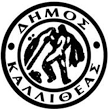 ΕΛΛΗΝΙΚΗ ΔΗΜΟΚΡΑΤΙΑ                                                                                      Καλλιθέα   …………….ΠΕΡΙΦΕΡΕΙΑ ΑΤΤΙΚΗΣ                                                                                             Αρ. Πρωτ.   ...………….ΔΗΜΟΣ ΚΑΛΛΙΘΕΑΣΤΑΧ. Δ/ΝΣΗ: ΑΝΔΡΟΜΑΧΗΣ 100                                                                                ΠΡΟΣΤΗΛΕΦΩΝΟ: 2109532712, 715                                                           ΤΜΗΜΑ ΥΓΕΙΑΣ & ΚΟΙΝ. ΠΡΟΣΤΑΣΙΑΣΕΛΛΗΝΙΚΗ ΔΗΜΟΚΡΑΤΙΑ                                                                                      Καλλιθέα   …………….ΠΕΡΙΦΕΡΕΙΑ ΑΤΤΙΚΗΣ                                                                                             Αρ. Πρωτ.   ...………….ΔΗΜΟΣ ΚΑΛΛΙΘΕΑΣΤΑΧ. Δ/ΝΣΗ: ΑΝΔΡΟΜΑΧΗΣ 100                                                                                ΠΡΟΣΤΗΛΕΦΩΝΟ: 2109532712, 715                                                           ΤΜΗΜΑ ΥΓΕΙΑΣ & ΚΟΙΝ. ΠΡΟΣΤΑΣΙΑΣΕΛΛΗΝΙΚΗ ΔΗΜΟΚΡΑΤΙΑ                                                                                      Καλλιθέα   …………….ΠΕΡΙΦΕΡΕΙΑ ΑΤΤΙΚΗΣ                                                                                             Αρ. Πρωτ.   ...………….ΔΗΜΟΣ ΚΑΛΛΙΘΕΑΣΤΑΧ. Δ/ΝΣΗ: ΑΝΔΡΟΜΑΧΗΣ 100                                                                                ΠΡΟΣΤΗΛΕΦΩΝΟ: 2109532712, 715                                                           ΤΜΗΜΑ ΥΓΕΙΑΣ & ΚΟΙΝ. ΠΡΟΣΤΑΣΙΑΣΕΛΛΗΝΙΚΗ ΔΗΜΟΚΡΑΤΙΑ                                                                                      Καλλιθέα   …………….ΠΕΡΙΦΕΡΕΙΑ ΑΤΤΙΚΗΣ                                                                                             Αρ. Πρωτ.   ...………….ΔΗΜΟΣ ΚΑΛΛΙΘΕΑΣΤΑΧ. Δ/ΝΣΗ: ΑΝΔΡΟΜΑΧΗΣ 100                                                                                ΠΡΟΣΤΗΛΕΦΩΝΟ: 2109532712, 715                                                           ΤΜΗΜΑ ΥΓΕΙΑΣ & ΚΟΙΝ. ΠΡΟΣΤΑΣΙΑΣΕΛΛΗΝΙΚΗ ΔΗΜΟΚΡΑΤΙΑ                                                                                      Καλλιθέα   …………….ΠΕΡΙΦΕΡΕΙΑ ΑΤΤΙΚΗΣ                                                                                             Αρ. Πρωτ.   ...………….ΔΗΜΟΣ ΚΑΛΛΙΘΕΑΣΤΑΧ. Δ/ΝΣΗ: ΑΝΔΡΟΜΑΧΗΣ 100                                                                                ΠΡΟΣΤΗΛΕΦΩΝΟ: 2109532712, 715                                                           ΤΜΗΜΑ ΥΓΕΙΑΣ & ΚΟΙΝ. ΠΡΟΣΤΑΣΙΑΣΕΛΛΗΝΙΚΗ ΔΗΜΟΚΡΑΤΙΑ                                                                                      Καλλιθέα   …………….ΠΕΡΙΦΕΡΕΙΑ ΑΤΤΙΚΗΣ                                                                                             Αρ. Πρωτ.   ...………….ΔΗΜΟΣ ΚΑΛΛΙΘΕΑΣΤΑΧ. Δ/ΝΣΗ: ΑΝΔΡΟΜΑΧΗΣ 100                                                                                ΠΡΟΣΤΗΛΕΦΩΝΟ: 2109532712, 715                                                           ΤΜΗΜΑ ΥΓΕΙΑΣ & ΚΟΙΝ. ΠΡΟΣΤΑΣΙΑΣΕΛΛΗΝΙΚΗ ΔΗΜΟΚΡΑΤΙΑ                                                                                      Καλλιθέα   …………….ΠΕΡΙΦΕΡΕΙΑ ΑΤΤΙΚΗΣ                                                                                             Αρ. Πρωτ.   ...………….ΔΗΜΟΣ ΚΑΛΛΙΘΕΑΣΤΑΧ. Δ/ΝΣΗ: ΑΝΔΡΟΜΑΧΗΣ 100                                                                                ΠΡΟΣΤΗΛΕΦΩΝΟ: 2109532712, 715                                                           ΤΜΗΜΑ ΥΓΕΙΑΣ & ΚΟΙΝ. ΠΡΟΣΤΑΣΙΑΣΕΛΛΗΝΙΚΗ ΔΗΜΟΚΡΑΤΙΑ                                                                                      Καλλιθέα   …………….ΠΕΡΙΦΕΡΕΙΑ ΑΤΤΙΚΗΣ                                                                                             Αρ. Πρωτ.   ...………….ΔΗΜΟΣ ΚΑΛΛΙΘΕΑΣΤΑΧ. Δ/ΝΣΗ: ΑΝΔΡΟΜΑΧΗΣ 100                                                                                ΠΡΟΣΤΗΛΕΦΩΝΟ: 2109532712, 715                                                           ΤΜΗΜΑ ΥΓΕΙΑΣ & ΚΟΙΝ. ΠΡΟΣΤΑΣΙΑΣΕΛΛΗΝΙΚΗ ΔΗΜΟΚΡΑΤΙΑ                                                                                      Καλλιθέα   …………….ΠΕΡΙΦΕΡΕΙΑ ΑΤΤΙΚΗΣ                                                                                             Αρ. Πρωτ.   ...………….ΔΗΜΟΣ ΚΑΛΛΙΘΕΑΣΤΑΧ. Δ/ΝΣΗ: ΑΝΔΡΟΜΑΧΗΣ 100                                                                                ΠΡΟΣΤΗΛΕΦΩΝΟ: 2109532712, 715                                                           ΤΜΗΜΑ ΥΓΕΙΑΣ & ΚΟΙΝ. ΠΡΟΣΤΑΣΙΑΣΑΙΤΗΣΗ  για ΠΑΚΕΤΑ ΕΙΔΩΝ ΔΙΑΤΡΟΦΗΣ για Χριστούγεννα 2021-Πάσχα 2022ΑΙΤΗΣΗ  για ΠΑΚΕΤΑ ΕΙΔΩΝ ΔΙΑΤΡΟΦΗΣ για Χριστούγεννα 2021-Πάσχα 2022ΑΙΤΗΣΗ  για ΠΑΚΕΤΑ ΕΙΔΩΝ ΔΙΑΤΡΟΦΗΣ για Χριστούγεννα 2021-Πάσχα 2022ΑΙΤΗΣΗ  για ΠΑΚΕΤΑ ΕΙΔΩΝ ΔΙΑΤΡΟΦΗΣ για Χριστούγεννα 2021-Πάσχα 2022ΑΙΤΗΣΗ  για ΠΑΚΕΤΑ ΕΙΔΩΝ ΔΙΑΤΡΟΦΗΣ για Χριστούγεννα 2021-Πάσχα 2022ΑΙΤΗΣΗ  για ΠΑΚΕΤΑ ΕΙΔΩΝ ΔΙΑΤΡΟΦΗΣ για Χριστούγεννα 2021-Πάσχα 2022ΑΙΤΗΣΗ  για ΠΑΚΕΤΑ ΕΙΔΩΝ ΔΙΑΤΡΟΦΗΣ για Χριστούγεννα 2021-Πάσχα 2022ΑΙΤΗΣΗ  για ΠΑΚΕΤΑ ΕΙΔΩΝ ΔΙΑΤΡΟΦΗΣ για Χριστούγεννα 2021-Πάσχα 2022ΑΙΤΗΣΗ  για ΠΑΚΕΤΑ ΕΙΔΩΝ ΔΙΑΤΡΟΦΗΣ για Χριστούγεννα 2021-Πάσχα 2022(συμπληρώνεται από τον αρχηγό της οικογένειας, με τα στοιχεία όπως αναγράφονται  στην Αστυνομική Ταυτότητα ή το Διαβατήριο)(συμπληρώνεται από τον αρχηγό της οικογένειας, με τα στοιχεία όπως αναγράφονται  στην Αστυνομική Ταυτότητα ή το Διαβατήριο)(συμπληρώνεται από τον αρχηγό της οικογένειας, με τα στοιχεία όπως αναγράφονται  στην Αστυνομική Ταυτότητα ή το Διαβατήριο)(συμπληρώνεται από τον αρχηγό της οικογένειας, με τα στοιχεία όπως αναγράφονται  στην Αστυνομική Ταυτότητα ή το Διαβατήριο)(συμπληρώνεται από τον αρχηγό της οικογένειας, με τα στοιχεία όπως αναγράφονται  στην Αστυνομική Ταυτότητα ή το Διαβατήριο)(συμπληρώνεται από τον αρχηγό της οικογένειας, με τα στοιχεία όπως αναγράφονται  στην Αστυνομική Ταυτότητα ή το Διαβατήριο)(συμπληρώνεται από τον αρχηγό της οικογένειας, με τα στοιχεία όπως αναγράφονται  στην Αστυνομική Ταυτότητα ή το Διαβατήριο)(συμπληρώνεται από τον αρχηγό της οικογένειας, με τα στοιχεία όπως αναγράφονται  στην Αστυνομική Ταυτότητα ή το Διαβατήριο)(συμπληρώνεται από τον αρχηγό της οικογένειας, με τα στοιχεία όπως αναγράφονται  στην Αστυνομική Ταυτότητα ή το Διαβατήριο)ΕΠΩΝΥΜΟΕΠΩΝΥΜΟΕΠΩΝΥΜΟΕΠΩΝΥΜΟΑΜΚΑΟΝΟΜΑ ΟΝΟΜΑ ΟΝΟΜΑ ΟΝΟΜΑ ΗΜ/ΝΙΑ ΓΕΝΝΗΣΗΣΟΝΟΜΑ ΠΑΤΕΡΑΟΝΟΜΑ ΠΑΤΕΡΑΟΝΟΜΑ ΠΑΤΕΡΑΟΝΟΜΑ ΠΑΤΕΡΑΑΦΜΔΙΕΥΘΥΝΣΗΔΙΕΥΘΥΝΣΗΔΙΕΥΘΥΝΣΗΔΙΕΥΘΥΝΣΗΤΗΛΕΦΩΝΟ ΣΤΕΘΕΡΟΑΡΙΘΜ.ΤΑΥΤΟΤ./ΔΙΑΒΑΤΑΡΙΘΜ.ΤΑΥΤΟΤ./ΔΙΑΒΑΤΑΡΙΘΜ.ΤΑΥΤΟΤ./ΔΙΑΒΑΤΑΡΙΘΜ.ΤΑΥΤΟΤ./ΔΙΑΒΑΤΤΗΛΕΦΩΝΟ ΚΙΝΗΤΟΣΤΟΙΧΕΙΑ ΜΕΛΩΝ  ΟΙΚΟΓΕΝΕΙΑΣ ( τα στοιχεία όπως αναγράφονται  στην Αστ. Ταυτότητα ή το Διαβατήριο)ΣΤΟΙΧΕΙΑ ΜΕΛΩΝ  ΟΙΚΟΓΕΝΕΙΑΣ ( τα στοιχεία όπως αναγράφονται  στην Αστ. Ταυτότητα ή το Διαβατήριο)ΣΤΟΙΧΕΙΑ ΜΕΛΩΝ  ΟΙΚΟΓΕΝΕΙΑΣ ( τα στοιχεία όπως αναγράφονται  στην Αστ. Ταυτότητα ή το Διαβατήριο)ΣΤΟΙΧΕΙΑ ΜΕΛΩΝ  ΟΙΚΟΓΕΝΕΙΑΣ ( τα στοιχεία όπως αναγράφονται  στην Αστ. Ταυτότητα ή το Διαβατήριο)ΣΤΟΙΧΕΙΑ ΜΕΛΩΝ  ΟΙΚΟΓΕΝΕΙΑΣ ( τα στοιχεία όπως αναγράφονται  στην Αστ. Ταυτότητα ή το Διαβατήριο)ΣΤΟΙΧΕΙΑ ΜΕΛΩΝ  ΟΙΚΟΓΕΝΕΙΑΣ ( τα στοιχεία όπως αναγράφονται  στην Αστ. Ταυτότητα ή το Διαβατήριο)ΣΤΟΙΧΕΙΑ ΜΕΛΩΝ  ΟΙΚΟΓΕΝΕΙΑΣ ( τα στοιχεία όπως αναγράφονται  στην Αστ. Ταυτότητα ή το Διαβατήριο)ΣΤΟΙΧΕΙΑ ΜΕΛΩΝ  ΟΙΚΟΓΕΝΕΙΑΣ ( τα στοιχεία όπως αναγράφονται  στην Αστ. Ταυτότητα ή το Διαβατήριο)ΣΤΟΙΧΕΙΑ ΜΕΛΩΝ  ΟΙΚΟΓΕΝΕΙΑΣ ( τα στοιχεία όπως αναγράφονται  στην Αστ. Ταυτότητα ή το Διαβατήριο)ΕΠΩΝΥΜΟΕΠΩΝΥΜΟΕΠΩΝΥΜΟΕΠΩΝΥΜΟΟΝΟΜΑΗΜ/ΝΙΑ ΓΕΝΝΗΣΗΣΣΥΓΓΕΝΙΚΗ ΣΧΕΣΗΑΜΚΑΑΜΚΑΕπιτρέπω την επεξεργασία και αποθήκευση των προσωπικών μου δεδομένων για ότι αφορά προγράμματα διανομής τροφίμων του Δήμου Καλλιθέας. Τα φωτοαντίγραφα που καταθέτω είναι γνήσια αντίγραφα των πρωτότυπων.Επιτρέπω την επεξεργασία και αποθήκευση των προσωπικών μου δεδομένων για ότι αφορά προγράμματα διανομής τροφίμων του Δήμου Καλλιθέας. Τα φωτοαντίγραφα που καταθέτω είναι γνήσια αντίγραφα των πρωτότυπων.Επιτρέπω την επεξεργασία και αποθήκευση των προσωπικών μου δεδομένων για ότι αφορά προγράμματα διανομής τροφίμων του Δήμου Καλλιθέας. Τα φωτοαντίγραφα που καταθέτω είναι γνήσια αντίγραφα των πρωτότυπων.Επιτρέπω την επεξεργασία και αποθήκευση των προσωπικών μου δεδομένων για ότι αφορά προγράμματα διανομής τροφίμων του Δήμου Καλλιθέας. Τα φωτοαντίγραφα που καταθέτω είναι γνήσια αντίγραφα των πρωτότυπων.Επιτρέπω την επεξεργασία και αποθήκευση των προσωπικών μου δεδομένων για ότι αφορά προγράμματα διανομής τροφίμων του Δήμου Καλλιθέας. Τα φωτοαντίγραφα που καταθέτω είναι γνήσια αντίγραφα των πρωτότυπων.Επιτρέπω την επεξεργασία και αποθήκευση των προσωπικών μου δεδομένων για ότι αφορά προγράμματα διανομής τροφίμων του Δήμου Καλλιθέας. Τα φωτοαντίγραφα που καταθέτω είναι γνήσια αντίγραφα των πρωτότυπων.Επιτρέπω την επεξεργασία και αποθήκευση των προσωπικών μου δεδομένων για ότι αφορά προγράμματα διανομής τροφίμων του Δήμου Καλλιθέας. Τα φωτοαντίγραφα που καταθέτω είναι γνήσια αντίγραφα των πρωτότυπων.Επιτρέπω την επεξεργασία και αποθήκευση των προσωπικών μου δεδομένων για ότι αφορά προγράμματα διανομής τροφίμων του Δήμου Καλλιθέας. Τα φωτοαντίγραφα που καταθέτω είναι γνήσια αντίγραφα των πρωτότυπων.Επιτρέπω την επεξεργασία και αποθήκευση των προσωπικών μου δεδομένων για ότι αφορά προγράμματα διανομής τροφίμων του Δήμου Καλλιθέας. Τα φωτοαντίγραφα που καταθέτω είναι γνήσια αντίγραφα των πρωτότυπων.ΥΠΟΓΡΑΦΗ ΑΙΤΟΥΝΤΟΣ ………………………………ΥΠΟΓΡΑΦΗ ΑΙΤΟΥΝΤΟΣ ………………………………ΥΠΟΓΡΑΦΗ ΑΙΤΟΥΝΤΟΣ ………………………………ΜΟΡΙΟΔΟΤΗΣΗ (Συμπληρώνεται από την Υπηρεσία)Ο ΠΑΡΑΛΑΒΩΝ……………………ΔΙΚΑΙΟΛΟΓΗΤΙΚΑ ΓΙΑ ΟΛΑ ΤΑ ΜΕΛΗ ΤΟΥ ΝΟΙΚΟΚΥΡΙΟΥ ΜΟΡΙΟΔΟΤΗΣΗ (Συμπληρώνεται από την Υπηρεσία)Ο ΠΑΡΑΛΑΒΩΝ……………………ΔΙΚΑΙΟΛΟΓΗΤΙΚΑ ΓΙΑ ΟΛΑ ΤΑ ΜΕΛΗ ΤΟΥ ΝΟΙΚΟΚΥΡΙΟΥ ΜΟΡΙΟΔΟΤΗΣΗ (Συμπληρώνεται από την Υπηρεσία)Ο ΠΑΡΑΛΑΒΩΝ……………………ΔΙΚΑΙΟΛΟΓΗΤΙΚΑ ΓΙΑ ΟΛΑ ΤΑ ΜΕΛΗ ΤΟΥ ΝΟΙΚΟΚΥΡΙΟΥ ΜΟΡΙΟΔΟΤΗΣΗ (Συμπληρώνεται από την Υπηρεσία)Ο ΠΑΡΑΛΑΒΩΝ……………………ΔΙΚΑΙΟΛΟΓΗΤΙΚΑ ΓΙΑ ΟΛΑ ΤΑ ΜΕΛΗ ΤΟΥ ΝΟΙΚΟΚΥΡΙΟΥ ΜΟΡΙΟΔΟΤΗΣΗ (Συμπληρώνεται από την Υπηρεσία)Ο ΠΑΡΑΛΑΒΩΝ……………………ΔΙΚΑΙΟΛΟΓΗΤΙΚΑ ΓΙΑ ΟΛΑ ΤΑ ΜΕΛΗ ΤΟΥ ΝΟΙΚΟΚΥΡΙΟΥ ΜΟΡΙΟΔΟΤΗΣΗ (Συμπληρώνεται από την Υπηρεσία)Ο ΠΑΡΑΛΑΒΩΝ……………………ΔΙΚΑΙΟΛΟΓΗΤΙΚΑ ΓΙΑ ΟΛΑ ΤΑ ΜΕΛΗ ΤΟΥ ΝΟΙΚΟΚΥΡΙΟΥ ΜΟΡΙΟΔΟΤΗΣΗ (Συμπληρώνεται από την Υπηρεσία)Ο ΠΑΡΑΛΑΒΩΝ……………………ΔΙΚΑΙΟΛΟΓΗΤΙΚΑ ΓΙΑ ΟΛΑ ΤΑ ΜΕΛΗ ΤΟΥ ΝΟΙΚΟΚΥΡΙΟΥ ΜΟΡΙΟΔΟΤΗΣΗ (Συμπληρώνεται από την Υπηρεσία)Ο ΠΑΡΑΛΑΒΩΝ……………………ΔΙΚΑΙΟΛΟΓΗΤΙΚΑ ΓΙΑ ΟΛΑ ΤΑ ΜΕΛΗ ΤΟΥ ΝΟΙΚΟΚΥΡΙΟΥ ΜΟΡΙΟΔΟΤΗΣΗ (Συμπληρώνεται από την Υπηρεσία)Ο ΠΑΡΑΛΑΒΩΝ……………………ΔΙΚΑΙΟΛΟΓΗΤΙΚΑ ΓΙΑ ΟΛΑ ΤΑ ΜΕΛΗ ΤΟΥ ΝΟΙΚΟΚΥΡΙΟΥ (ΤΟ ΚΑΘΕ ΔΙΚΑΙΟΛΟΓΗΤΙΚΟ ΠΡΕΠΕΙ ΝΑ ΚΑΤΑΤΕΘΕΙ ΣΕ ΑΠΛΗ ΦΩΤΟΤΥΠΙΑ)(ΤΟ ΚΑΘΕ ΔΙΚΑΙΟΛΟΓΗΤΙΚΟ ΠΡΕΠΕΙ ΝΑ ΚΑΤΑΤΕΘΕΙ ΣΕ ΑΠΛΗ ΦΩΤΟΤΥΠΙΑ)(ΤΟ ΚΑΘΕ ΔΙΚΑΙΟΛΟΓΗΤΙΚΟ ΠΡΕΠΕΙ ΝΑ ΚΑΤΑΤΕΘΕΙ ΣΕ ΑΠΛΗ ΦΩΤΟΤΥΠΙΑ)(ΤΟ ΚΑΘΕ ΔΙΚΑΙΟΛΟΓΗΤΙΚΟ ΠΡΕΠΕΙ ΝΑ ΚΑΤΑΤΕΘΕΙ ΣΕ ΑΠΛΗ ΦΩΤΟΤΥΠΙΑ)(ΤΟ ΚΑΘΕ ΔΙΚΑΙΟΛΟΓΗΤΙΚΟ ΠΡΕΠΕΙ ΝΑ ΚΑΤΑΤΕΘΕΙ ΣΕ ΑΠΛΗ ΦΩΤΟΤΥΠΙΑ)(ΤΟ ΚΑΘΕ ΔΙΚΑΙΟΛΟΓΗΤΙΚΟ ΠΡΕΠΕΙ ΝΑ ΚΑΤΑΤΕΘΕΙ ΣΕ ΑΠΛΗ ΦΩΤΟΤΥΠΙΑ)(ΤΟ ΚΑΘΕ ΔΙΚΑΙΟΛΟΓΗΤΙΚΟ ΠΡΕΠΕΙ ΝΑ ΚΑΤΑΤΕΘΕΙ ΣΕ ΑΠΛΗ ΦΩΤΟΤΥΠΙΑ)(ΤΟ ΚΑΘΕ ΔΙΚΑΙΟΛΟΓΗΤΙΚΟ ΠΡΕΠΕΙ ΝΑ ΚΑΤΑΤΕΘΕΙ ΣΕ ΑΠΛΗ ΦΩΤΟΤΥΠΙΑ)(ΤΟ ΚΑΘΕ ΔΙΚΑΙΟΛΟΓΗΤΙΚΟ ΠΡΕΠΕΙ ΝΑ ΚΑΤΑΤΕΘΕΙ ΣΕ ΑΠΛΗ ΦΩΤΟΤΥΠΙΑ)Α.Για  τους  δικαιούχους  του  Ε.Ε.Ε. (Ελάχιστο Εγγυημένο Εισόδημα) (πρώην  ΚΕΑ)Για  τους  δικαιούχους  του  Ε.Ε.Ε. (Ελάχιστο Εγγυημένο Εισόδημα) (πρώην  ΚΕΑ)Για  τους  δικαιούχους  του  Ε.Ε.Ε. (Ελάχιστο Εγγυημένο Εισόδημα) (πρώην  ΚΕΑ)Για  τους  δικαιούχους  του  Ε.Ε.Ε. (Ελάχιστο Εγγυημένο Εισόδημα) (πρώην  ΚΕΑ)Για  τους  δικαιούχους  του  Ε.Ε.Ε. (Ελάχιστο Εγγυημένο Εισόδημα) (πρώην  ΚΕΑ)Για  τους  δικαιούχους  του  Ε.Ε.Ε. (Ελάχιστο Εγγυημένο Εισόδημα) (πρώην  ΚΕΑ)Για  τους  δικαιούχους  του  Ε.Ε.Ε. (Ελάχιστο Εγγυημένο Εισόδημα) (πρώην  ΚΕΑ)Για  τους  δικαιούχους  του  Ε.Ε.Ε. (Ελάχιστο Εγγυημένο Εισόδημα) (πρώην  ΚΕΑ)Για  τους  δικαιούχους  του  Ε.Ε.Ε. (Ελάχιστο Εγγυημένο Εισόδημα) (πρώην  ΚΕΑ)1Αστυνομική Ταυτότητα ή Διαβατήριο και Άδεια Διαμονής σε ισχύ για όλα τα ενήλικα άτομαΑστυνομική Ταυτότητα ή Διαβατήριο και Άδεια Διαμονής σε ισχύ για όλα τα ενήλικα άτομαΑστυνομική Ταυτότητα ή Διαβατήριο και Άδεια Διαμονής σε ισχύ για όλα τα ενήλικα άτομαΑστυνομική Ταυτότητα ή Διαβατήριο και Άδεια Διαμονής σε ισχύ για όλα τα ενήλικα άτομαΑστυνομική Ταυτότητα ή Διαβατήριο και Άδεια Διαμονής σε ισχύ για όλα τα ενήλικα άτομαΑστυνομική Ταυτότητα ή Διαβατήριο και Άδεια Διαμονής σε ισχύ για όλα τα ενήλικα άτομαΑστυνομική Ταυτότητα ή Διαβατήριο και Άδεια Διαμονής σε ισχύ για όλα τα ενήλικα άτομαΑστυνομική Ταυτότητα ή Διαβατήριο και Άδεια Διαμονής σε ισχύ για όλα τα ενήλικα άτομαΑστυνομική Ταυτότητα ή Διαβατήριο και Άδεια Διαμονής σε ισχύ για όλα τα ενήλικα άτομα2Πιστοποιητικό Οικογενειακής Κατάστασης Πιστοποιητικό Οικογενειακής Κατάστασης Πιστοποιητικό Οικογενειακής Κατάστασης Πιστοποιητικό Οικογενειακής Κατάστασης Πιστοποιητικό Οικογενειακής Κατάστασης Πιστοποιητικό Οικογενειακής Κατάστασης Πιστοποιητικό Οικογενειακής Κατάστασης Πιστοποιητικό Οικογενειακής Κατάστασης Πιστοποιητικό Οικογενειακής Κατάστασης 3Ολόκληρη την εγκεκριμένη αίτηση του  Ε.Ε.Ε. (Ελάχιστο Εγγυημένο Εισόδημα) (πρώην  ΚΕΑ)Ολόκληρη την εγκεκριμένη αίτηση του  Ε.Ε.Ε. (Ελάχιστο Εγγυημένο Εισόδημα) (πρώην  ΚΕΑ)Ολόκληρη την εγκεκριμένη αίτηση του  Ε.Ε.Ε. (Ελάχιστο Εγγυημένο Εισόδημα) (πρώην  ΚΕΑ)Ολόκληρη την εγκεκριμένη αίτηση του  Ε.Ε.Ε. (Ελάχιστο Εγγυημένο Εισόδημα) (πρώην  ΚΕΑ)Ολόκληρη την εγκεκριμένη αίτηση του  Ε.Ε.Ε. (Ελάχιστο Εγγυημένο Εισόδημα) (πρώην  ΚΕΑ)Ολόκληρη την εγκεκριμένη αίτηση του  Ε.Ε.Ε. (Ελάχιστο Εγγυημένο Εισόδημα) (πρώην  ΚΕΑ)Ολόκληρη την εγκεκριμένη αίτηση του  Ε.Ε.Ε. (Ελάχιστο Εγγυημένο Εισόδημα) (πρώην  ΚΕΑ)Ολόκληρη την εγκεκριμένη αίτηση του  Ε.Ε.Ε. (Ελάχιστο Εγγυημένο Εισόδημα) (πρώην  ΚΕΑ)Ολόκληρη την εγκεκριμένη αίτηση του  Ε.Ε.Ε. (Ελάχιστο Εγγυημένο Εισόδημα) (πρώην  ΚΕΑ)Β.Για τους ΜΗ δικαιούχους του  Ε.Ε.Ε. (Ελάχιστο Εγγυημένο Εισόδημα) Για τους ΜΗ δικαιούχους του  Ε.Ε.Ε. (Ελάχιστο Εγγυημένο Εισόδημα) Για τους ΜΗ δικαιούχους του  Ε.Ε.Ε. (Ελάχιστο Εγγυημένο Εισόδημα) Για τους ΜΗ δικαιούχους του  Ε.Ε.Ε. (Ελάχιστο Εγγυημένο Εισόδημα) Για τους ΜΗ δικαιούχους του  Ε.Ε.Ε. (Ελάχιστο Εγγυημένο Εισόδημα) Για τους ΜΗ δικαιούχους του  Ε.Ε.Ε. (Ελάχιστο Εγγυημένο Εισόδημα) Για τους ΜΗ δικαιούχους του  Ε.Ε.Ε. (Ελάχιστο Εγγυημένο Εισόδημα) Για τους ΜΗ δικαιούχους του  Ε.Ε.Ε. (Ελάχιστο Εγγυημένο Εισόδημα) Για τους ΜΗ δικαιούχους του  Ε.Ε.Ε. (Ελάχιστο Εγγυημένο Εισόδημα) 1Αστυνομική Ταυτότητα ή Διαβατήριο και Άδεια Διαμονής σε ισχύ για όλα τα ενήλικα άτομαΑστυνομική Ταυτότητα ή Διαβατήριο και Άδεια Διαμονής σε ισχύ για όλα τα ενήλικα άτομαΑστυνομική Ταυτότητα ή Διαβατήριο και Άδεια Διαμονής σε ισχύ για όλα τα ενήλικα άτομαΑστυνομική Ταυτότητα ή Διαβατήριο και Άδεια Διαμονής σε ισχύ για όλα τα ενήλικα άτομαΑστυνομική Ταυτότητα ή Διαβατήριο και Άδεια Διαμονής σε ισχύ για όλα τα ενήλικα άτομαΑστυνομική Ταυτότητα ή Διαβατήριο και Άδεια Διαμονής σε ισχύ για όλα τα ενήλικα άτομαΑστυνομική Ταυτότητα ή Διαβατήριο και Άδεια Διαμονής σε ισχύ για όλα τα ενήλικα άτομαΑστυνομική Ταυτότητα ή Διαβατήριο και Άδεια Διαμονής σε ισχύ για όλα τα ενήλικα άτομαΑστυνομική Ταυτότητα ή Διαβατήριο και Άδεια Διαμονής σε ισχύ για όλα τα ενήλικα άτομα2Πιστοποιητικό Οικογενειακής Κατάστασης Πιστοποιητικό Οικογενειακής Κατάστασης Πιστοποιητικό Οικογενειακής Κατάστασης Πιστοποιητικό Οικογενειακής Κατάστασης Πιστοποιητικό Οικογενειακής Κατάστασης Πιστοποιητικό Οικογενειακής Κατάστασης Πιστοποιητικό Οικογενειακής Κατάστασης Πιστοποιητικό Οικογενειακής Κατάστασης Πιστοποιητικό Οικογενειακής Κατάστασης 3Εκκαθαριστικό Εφορίας , Φορολογική Δήλωση (Ε1) και Ε9 Εκκαθαριστικό Εφορίας , Φορολογική Δήλωση (Ε1) και Ε9 Εκκαθαριστικό Εφορίας , Φορολογική Δήλωση (Ε1) και Ε9 Εκκαθαριστικό Εφορίας , Φορολογική Δήλωση (Ε1) και Ε9 Εκκαθαριστικό Εφορίας , Φορολογική Δήλωση (Ε1) και Ε9 Εκκαθαριστικό Εφορίας , Φορολογική Δήλωση (Ε1) και Ε9 Εκκαθαριστικό Εφορίας , Φορολογική Δήλωση (Ε1) και Ε9 Εκκαθαριστικό Εφορίας , Φορολογική Δήλωση (Ε1) και Ε9 Εκκαθαριστικό Εφορίας , Φορολογική Δήλωση (Ε1) και Ε9 4Αποδεικτικό Κατοικίας (Λογαρ. ΔΕΚΟ ή Μισθωτήριο Συμβόλαιο) του τελευταίου 3μήνουΑποδεικτικό Κατοικίας (Λογαρ. ΔΕΚΟ ή Μισθωτήριο Συμβόλαιο) του τελευταίου 3μήνουΑποδεικτικό Κατοικίας (Λογαρ. ΔΕΚΟ ή Μισθωτήριο Συμβόλαιο) του τελευταίου 3μήνουΑποδεικτικό Κατοικίας (Λογαρ. ΔΕΚΟ ή Μισθωτήριο Συμβόλαιο) του τελευταίου 3μήνουΑποδεικτικό Κατοικίας (Λογαρ. ΔΕΚΟ ή Μισθωτήριο Συμβόλαιο) του τελευταίου 3μήνουΑποδεικτικό Κατοικίας (Λογαρ. ΔΕΚΟ ή Μισθωτήριο Συμβόλαιο) του τελευταίου 3μήνουΑποδεικτικό Κατοικίας (Λογαρ. ΔΕΚΟ ή Μισθωτήριο Συμβόλαιο) του τελευταίου 3μήνουΑποδεικτικό Κατοικίας (Λογαρ. ΔΕΚΟ ή Μισθωτήριο Συμβόλαιο) του τελευταίου 3μήνουΑποδεικτικό Κατοικίας (Λογαρ. ΔΕΚΟ ή Μισθωτήριο Συμβόλαιο) του τελευταίου 3μήνου5Κατά περίπτωση: Βεβαίωση Ανεργίας από ΟΑΕΔ σε ισχύ ή Βεβαίωση 
Σπουδών ή Βεβαίωση αποδοχών από εργοδότη ή Βεβαίωση Στρατολογικής
Μονάδας ή Στρατιωτική Ταυτότητα.Κατά περίπτωση: Βεβαίωση Ανεργίας από ΟΑΕΔ σε ισχύ ή Βεβαίωση 
Σπουδών ή Βεβαίωση αποδοχών από εργοδότη ή Βεβαίωση Στρατολογικής
Μονάδας ή Στρατιωτική Ταυτότητα.Κατά περίπτωση: Βεβαίωση Ανεργίας από ΟΑΕΔ σε ισχύ ή Βεβαίωση 
Σπουδών ή Βεβαίωση αποδοχών από εργοδότη ή Βεβαίωση Στρατολογικής
Μονάδας ή Στρατιωτική Ταυτότητα.Κατά περίπτωση: Βεβαίωση Ανεργίας από ΟΑΕΔ σε ισχύ ή Βεβαίωση 
Σπουδών ή Βεβαίωση αποδοχών από εργοδότη ή Βεβαίωση Στρατολογικής
Μονάδας ή Στρατιωτική Ταυτότητα.Κατά περίπτωση: Βεβαίωση Ανεργίας από ΟΑΕΔ σε ισχύ ή Βεβαίωση 
Σπουδών ή Βεβαίωση αποδοχών από εργοδότη ή Βεβαίωση Στρατολογικής
Μονάδας ή Στρατιωτική Ταυτότητα.Κατά περίπτωση: Βεβαίωση Ανεργίας από ΟΑΕΔ σε ισχύ ή Βεβαίωση 
Σπουδών ή Βεβαίωση αποδοχών από εργοδότη ή Βεβαίωση Στρατολογικής
Μονάδας ή Στρατιωτική Ταυτότητα.Κατά περίπτωση: Βεβαίωση Ανεργίας από ΟΑΕΔ σε ισχύ ή Βεβαίωση 
Σπουδών ή Βεβαίωση αποδοχών από εργοδότη ή Βεβαίωση Στρατολογικής
Μονάδας ή Στρατιωτική Ταυτότητα.Κατά περίπτωση: Βεβαίωση Ανεργίας από ΟΑΕΔ σε ισχύ ή Βεβαίωση 
Σπουδών ή Βεβαίωση αποδοχών από εργοδότη ή Βεβαίωση Στρατολογικής
Μονάδας ή Στρατιωτική Ταυτότητα.Κατά περίπτωση: Βεβαίωση Ανεργίας από ΟΑΕΔ σε ισχύ ή Βεβαίωση 
Σπουδών ή Βεβαίωση αποδοχών από εργοδότη ή Βεβαίωση Στρατολογικής
Μονάδας ή Στρατιωτική Ταυτότητα.6Πιστοποιητικό Αναπηρίας σε ισχύ από αρμόδια επιτροπή ΚΕΠΑ (ποσοστό 67% και άνω) Πιστοποιητικό Αναπηρίας σε ισχύ από αρμόδια επιτροπή ΚΕΠΑ (ποσοστό 67% και άνω) Πιστοποιητικό Αναπηρίας σε ισχύ από αρμόδια επιτροπή ΚΕΠΑ (ποσοστό 67% και άνω) Πιστοποιητικό Αναπηρίας σε ισχύ από αρμόδια επιτροπή ΚΕΠΑ (ποσοστό 67% και άνω) Πιστοποιητικό Αναπηρίας σε ισχύ από αρμόδια επιτροπή ΚΕΠΑ (ποσοστό 67% και άνω) Πιστοποιητικό Αναπηρίας σε ισχύ από αρμόδια επιτροπή ΚΕΠΑ (ποσοστό 67% και άνω) Πιστοποιητικό Αναπηρίας σε ισχύ από αρμόδια επιτροπή ΚΕΠΑ (ποσοστό 67% και άνω) Πιστοποιητικό Αναπηρίας σε ισχύ από αρμόδια επιτροπή ΚΕΠΑ (ποσοστό 67% και άνω) Πιστοποιητικό Αναπηρίας σε ισχύ από αρμόδια επιτροπή ΚΕΠΑ (ποσοστό 67% και άνω) Εισοδηματικά κριτήριαΓια ένα άτομο: εισόδημα μέχρι 5.000 € και για κάθε επιπλέον μέλος του νοικοκυριού, θα προσαυξάνεται κατά 1.500 €.ΕΓΓΡΑΦΕΣ – ΠΑΡΑΛΑΒΗ ΔΙΚΑΙΟΛΟΓΗΤΙΚΩΝΑπό Τετάρτη 6 Οκτωβρίου έως και Τετάρτη 27 Οκτωβρίου 2021 στην Ανδρομάχης 100.  Ώρες: 09:00 έως και 13:00 με σειρά προτεραιότητας. Η αίτηση και τα δικαιολογητικά θα παραδίδονται στους υπαλλήλους σε διαφάνειες σε 2 αντίγραφα (1 διαφάνεια με τα δικαιολογητικά για ΠΑΚΕΤΑ ΕΙΔΩΝ ΔΙΑΤΡΟΦΗΣ για Χριστούγεννα 2021-Πάσχα 2022 και 1 διαφάνεια με τα δικαιολογητικά για το Κοινωνικό Παντοπωλείο). Εισοδηματικά κριτήριαΓια ένα άτομο: εισόδημα μέχρι 5.000 € και για κάθε επιπλέον μέλος του νοικοκυριού, θα προσαυξάνεται κατά 1.500 €.ΕΓΓΡΑΦΕΣ – ΠΑΡΑΛΑΒΗ ΔΙΚΑΙΟΛΟΓΗΤΙΚΩΝΑπό Τετάρτη 6 Οκτωβρίου έως και Τετάρτη 27 Οκτωβρίου 2021 στην Ανδρομάχης 100.  Ώρες: 09:00 έως και 13:00 με σειρά προτεραιότητας. Η αίτηση και τα δικαιολογητικά θα παραδίδονται στους υπαλλήλους σε διαφάνειες σε 2 αντίγραφα (1 διαφάνεια με τα δικαιολογητικά για ΠΑΚΕΤΑ ΕΙΔΩΝ ΔΙΑΤΡΟΦΗΣ για Χριστούγεννα 2021-Πάσχα 2022 και 1 διαφάνεια με τα δικαιολογητικά για το Κοινωνικό Παντοπωλείο). Εισοδηματικά κριτήριαΓια ένα άτομο: εισόδημα μέχρι 5.000 € και για κάθε επιπλέον μέλος του νοικοκυριού, θα προσαυξάνεται κατά 1.500 €.ΕΓΓΡΑΦΕΣ – ΠΑΡΑΛΑΒΗ ΔΙΚΑΙΟΛΟΓΗΤΙΚΩΝΑπό Τετάρτη 6 Οκτωβρίου έως και Τετάρτη 27 Οκτωβρίου 2021 στην Ανδρομάχης 100.  Ώρες: 09:00 έως και 13:00 με σειρά προτεραιότητας. Η αίτηση και τα δικαιολογητικά θα παραδίδονται στους υπαλλήλους σε διαφάνειες σε 2 αντίγραφα (1 διαφάνεια με τα δικαιολογητικά για ΠΑΚΕΤΑ ΕΙΔΩΝ ΔΙΑΤΡΟΦΗΣ για Χριστούγεννα 2021-Πάσχα 2022 και 1 διαφάνεια με τα δικαιολογητικά για το Κοινωνικό Παντοπωλείο). Εισοδηματικά κριτήριαΓια ένα άτομο: εισόδημα μέχρι 5.000 € και για κάθε επιπλέον μέλος του νοικοκυριού, θα προσαυξάνεται κατά 1.500 €.ΕΓΓΡΑΦΕΣ – ΠΑΡΑΛΑΒΗ ΔΙΚΑΙΟΛΟΓΗΤΙΚΩΝΑπό Τετάρτη 6 Οκτωβρίου έως και Τετάρτη 27 Οκτωβρίου 2021 στην Ανδρομάχης 100.  Ώρες: 09:00 έως και 13:00 με σειρά προτεραιότητας. Η αίτηση και τα δικαιολογητικά θα παραδίδονται στους υπαλλήλους σε διαφάνειες σε 2 αντίγραφα (1 διαφάνεια με τα δικαιολογητικά για ΠΑΚΕΤΑ ΕΙΔΩΝ ΔΙΑΤΡΟΦΗΣ για Χριστούγεννα 2021-Πάσχα 2022 και 1 διαφάνεια με τα δικαιολογητικά για το Κοινωνικό Παντοπωλείο). Εισοδηματικά κριτήριαΓια ένα άτομο: εισόδημα μέχρι 5.000 € και για κάθε επιπλέον μέλος του νοικοκυριού, θα προσαυξάνεται κατά 1.500 €.ΕΓΓΡΑΦΕΣ – ΠΑΡΑΛΑΒΗ ΔΙΚΑΙΟΛΟΓΗΤΙΚΩΝΑπό Τετάρτη 6 Οκτωβρίου έως και Τετάρτη 27 Οκτωβρίου 2021 στην Ανδρομάχης 100.  Ώρες: 09:00 έως και 13:00 με σειρά προτεραιότητας. Η αίτηση και τα δικαιολογητικά θα παραδίδονται στους υπαλλήλους σε διαφάνειες σε 2 αντίγραφα (1 διαφάνεια με τα δικαιολογητικά για ΠΑΚΕΤΑ ΕΙΔΩΝ ΔΙΑΤΡΟΦΗΣ για Χριστούγεννα 2021-Πάσχα 2022 και 1 διαφάνεια με τα δικαιολογητικά για το Κοινωνικό Παντοπωλείο). Εισοδηματικά κριτήριαΓια ένα άτομο: εισόδημα μέχρι 5.000 € και για κάθε επιπλέον μέλος του νοικοκυριού, θα προσαυξάνεται κατά 1.500 €.ΕΓΓΡΑΦΕΣ – ΠΑΡΑΛΑΒΗ ΔΙΚΑΙΟΛΟΓΗΤΙΚΩΝΑπό Τετάρτη 6 Οκτωβρίου έως και Τετάρτη 27 Οκτωβρίου 2021 στην Ανδρομάχης 100.  Ώρες: 09:00 έως και 13:00 με σειρά προτεραιότητας. Η αίτηση και τα δικαιολογητικά θα παραδίδονται στους υπαλλήλους σε διαφάνειες σε 2 αντίγραφα (1 διαφάνεια με τα δικαιολογητικά για ΠΑΚΕΤΑ ΕΙΔΩΝ ΔΙΑΤΡΟΦΗΣ για Χριστούγεννα 2021-Πάσχα 2022 και 1 διαφάνεια με τα δικαιολογητικά για το Κοινωνικό Παντοπωλείο). Εισοδηματικά κριτήριαΓια ένα άτομο: εισόδημα μέχρι 5.000 € και για κάθε επιπλέον μέλος του νοικοκυριού, θα προσαυξάνεται κατά 1.500 €.ΕΓΓΡΑΦΕΣ – ΠΑΡΑΛΑΒΗ ΔΙΚΑΙΟΛΟΓΗΤΙΚΩΝΑπό Τετάρτη 6 Οκτωβρίου έως και Τετάρτη 27 Οκτωβρίου 2021 στην Ανδρομάχης 100.  Ώρες: 09:00 έως και 13:00 με σειρά προτεραιότητας. Η αίτηση και τα δικαιολογητικά θα παραδίδονται στους υπαλλήλους σε διαφάνειες σε 2 αντίγραφα (1 διαφάνεια με τα δικαιολογητικά για ΠΑΚΕΤΑ ΕΙΔΩΝ ΔΙΑΤΡΟΦΗΣ για Χριστούγεννα 2021-Πάσχα 2022 και 1 διαφάνεια με τα δικαιολογητικά για το Κοινωνικό Παντοπωλείο). Εισοδηματικά κριτήριαΓια ένα άτομο: εισόδημα μέχρι 5.000 € και για κάθε επιπλέον μέλος του νοικοκυριού, θα προσαυξάνεται κατά 1.500 €.ΕΓΓΡΑΦΕΣ – ΠΑΡΑΛΑΒΗ ΔΙΚΑΙΟΛΟΓΗΤΙΚΩΝΑπό Τετάρτη 6 Οκτωβρίου έως και Τετάρτη 27 Οκτωβρίου 2021 στην Ανδρομάχης 100.  Ώρες: 09:00 έως και 13:00 με σειρά προτεραιότητας. Η αίτηση και τα δικαιολογητικά θα παραδίδονται στους υπαλλήλους σε διαφάνειες σε 2 αντίγραφα (1 διαφάνεια με τα δικαιολογητικά για ΠΑΚΕΤΑ ΕΙΔΩΝ ΔΙΑΤΡΟΦΗΣ για Χριστούγεννα 2021-Πάσχα 2022 και 1 διαφάνεια με τα δικαιολογητικά για το Κοινωνικό Παντοπωλείο). Εισοδηματικά κριτήριαΓια ένα άτομο: εισόδημα μέχρι 5.000 € και για κάθε επιπλέον μέλος του νοικοκυριού, θα προσαυξάνεται κατά 1.500 €.ΕΓΓΡΑΦΕΣ – ΠΑΡΑΛΑΒΗ ΔΙΚΑΙΟΛΟΓΗΤΙΚΩΝΑπό Τετάρτη 6 Οκτωβρίου έως και Τετάρτη 27 Οκτωβρίου 2021 στην Ανδρομάχης 100.  Ώρες: 09:00 έως και 13:00 με σειρά προτεραιότητας. Η αίτηση και τα δικαιολογητικά θα παραδίδονται στους υπαλλήλους σε διαφάνειες σε 2 αντίγραφα (1 διαφάνεια με τα δικαιολογητικά για ΠΑΚΕΤΑ ΕΙΔΩΝ ΔΙΑΤΡΟΦΗΣ για Χριστούγεννα 2021-Πάσχα 2022 και 1 διαφάνεια με τα δικαιολογητικά για το Κοινωνικό Παντοπωλείο). 